Государственное бюджетное общеобразовательное учреждение лицей №590 Красносельского района Санкт-ПетербургаВидеоурок по английскому языку в 8 классепо теме: «Who’s who?»Учитель английского языка высшей квалификационной категории  Инна Николаевна Кадовбина2022 – 2023 учебный годУчебный предмет: английский языкЦель урока: научить описывать и сравнивать внешность, чувства и эмоции людей Тип урока: видеоурок, прохождение новой темыЗадачи урока: Обучающие: - введение нового лексического материала по теме “Who’s who?” и закрепление его в речевой деятельности;- актуализация лексики, относящейся к описанию внешности человека, выражению чувств и эмоций;          - формирование коммуникативной компетенции;Воспитывающие: - формирование мотивации к изучению английского языка; - способствовать воспитанию у обучающихся таких качеств как самостоятельность, терпение.Развивающие: - развитие у учащихся памяти, мышления;- развитие у обучающихся умение анализировать, делать выводы, критически оценивать содержание;- обеспечить формирование у обучающихся навыков самоконтроля;- развитие культуры речевого поведения;Планируемые образовательные результаты: Предметные: - самостоятельно планировать и выполнять свои действия по учебному материалу,  - выполнять действия по предложенному плану; - самостоятельно выстраивать план действий по решению учебной задачи изученного вида; - освоить новые лексические единицы по всем видам речевой деятельности по теме «Who’s who»; - совершенствование навыков аудирования;- формирование практических умений использовать полученные знания;УУД:Личностные:- формирование мотивации изучения иностранных языков и стремление к самосовершенствованию в иностранных языках; - осознание возможностей самореализации средствами иностранного языкаПознавательные:- воспроизводить по памяти информацию, необходимую для решения учебной задачи, высказывать предположения - умение анализировать, устанавливать причинно-следственные связи, строить  логическое рассуждение;Регулятивные: - умение оценивать правильность выполнения учебной задачи, собственные возможности её решения;- владение основами самоконтроля, самооценки в процессе коммуникативной деятельности;- развитие ИКТ-компетенции;Коммуникативные: -  умение организовывать  самостоятельную учебную деятельность;- умение адекватно использовать коммуникативные, прежде всего речевые, средства для решения различных коммуникативных;- владение устной и письменной речью;- умение формулировать собственное мнение и позицию.Организация учебного пространстваУрок относится к модулю 1 учебника Spotlight 8.Урок включает видеопрезентацию, тренировочные упражнения, самопроверку, задание и рефлексию.Ссылка на видеоурок  (Google диск)Ссылка на видеоурок (YouTube)Фрагменты видеоурока: 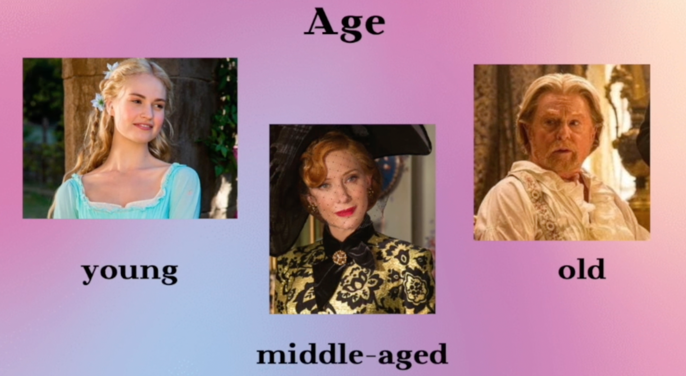 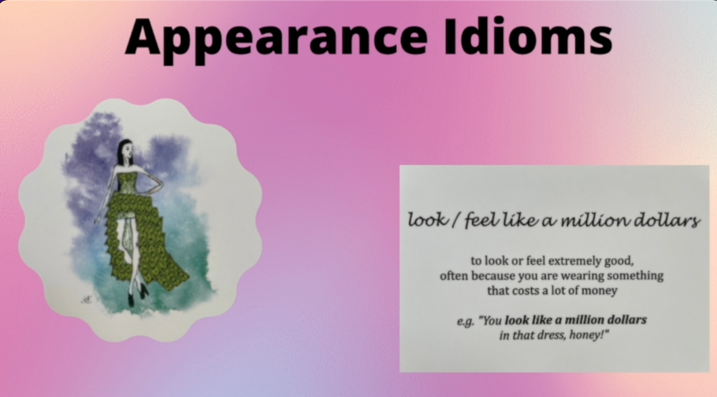 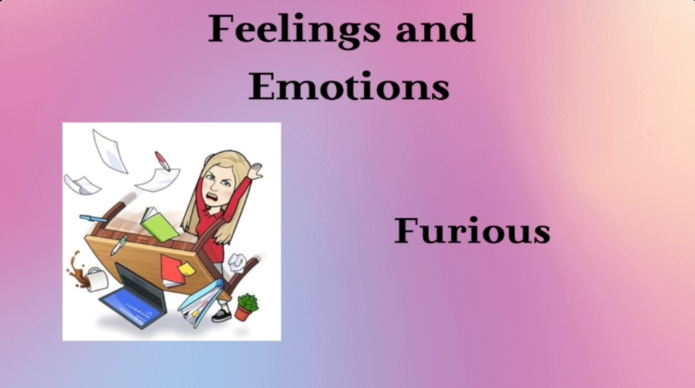 Фрагменты заданий/тренировочных упражнений: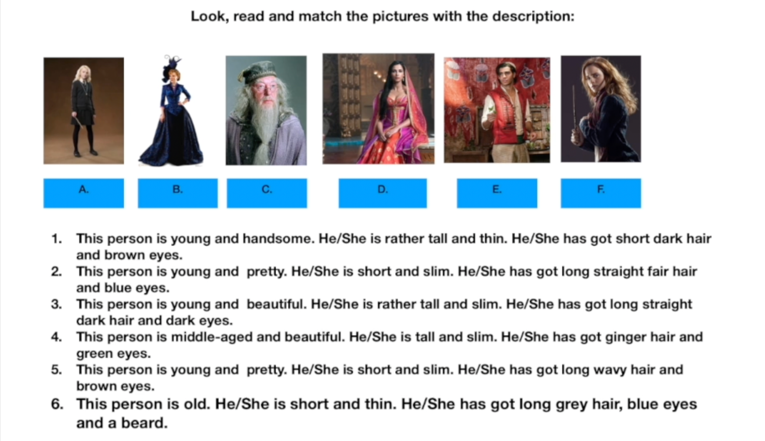 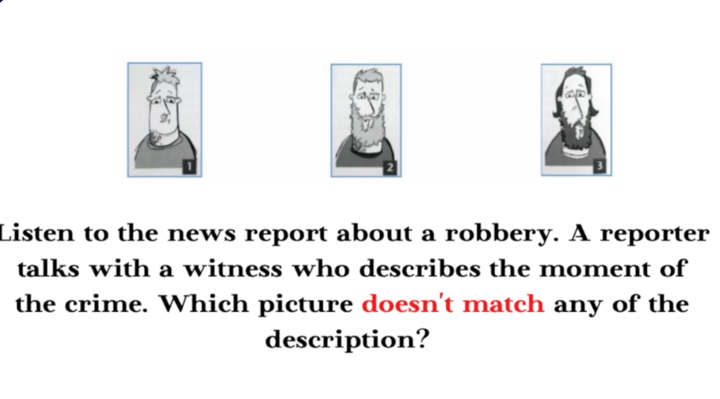 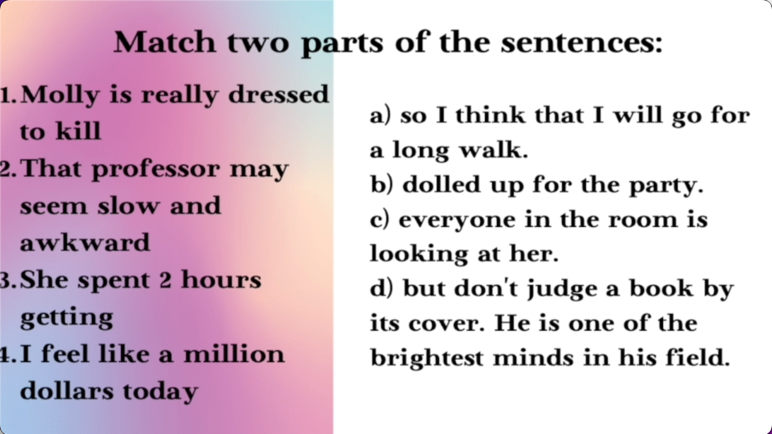 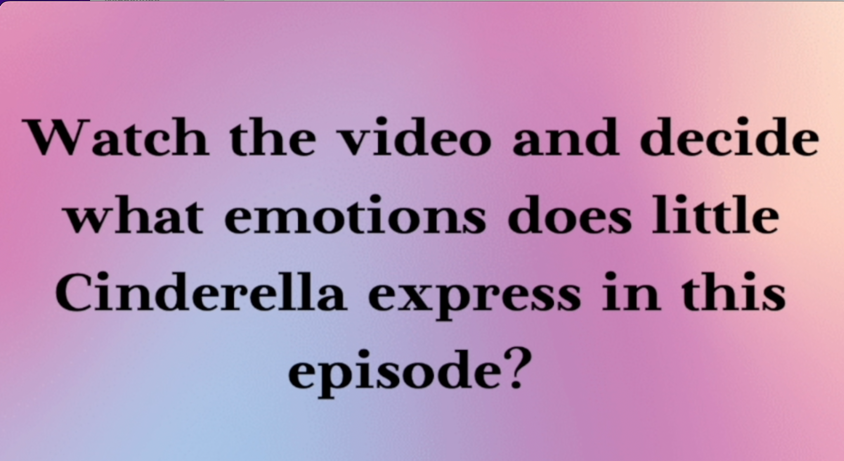 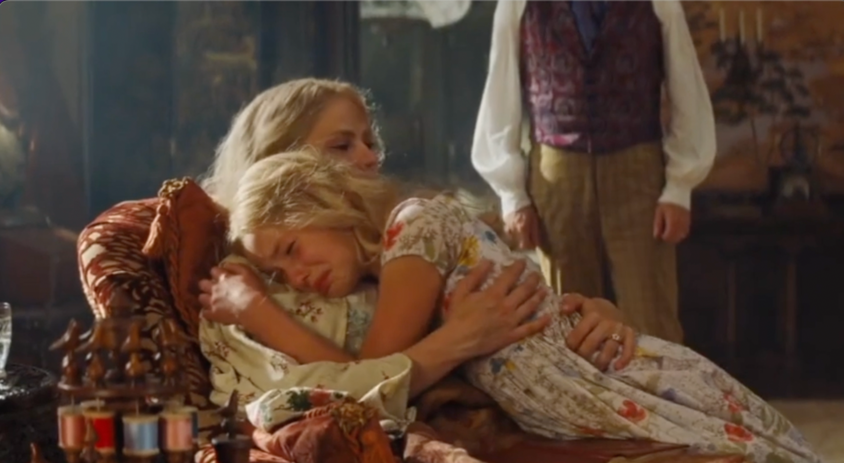 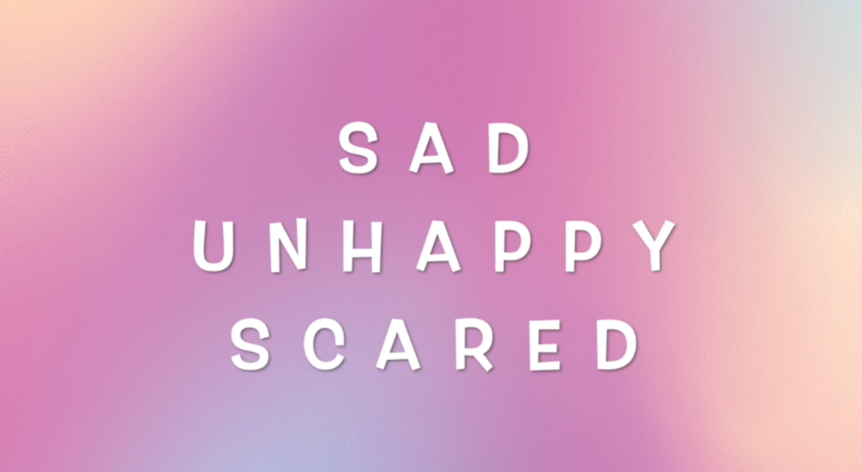 Фрагменты домашнего задания: Выберите любой из видеоотрывков сегодняшнего занятия и опишите героев фильмов, используя лексику, изученную на занятии. Опишите их внешность, их чувства в данный момент и подберите подходящую идиому, если возможно. Постарайтесь объяснить ваш выбор.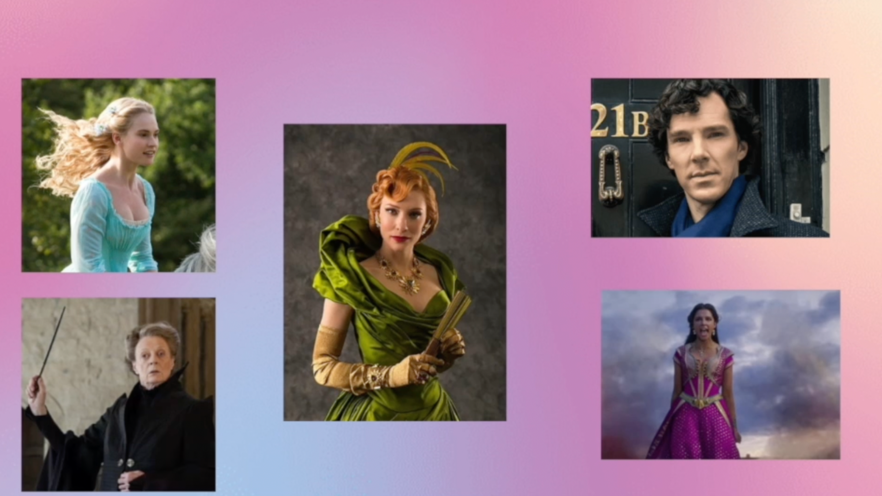 Например: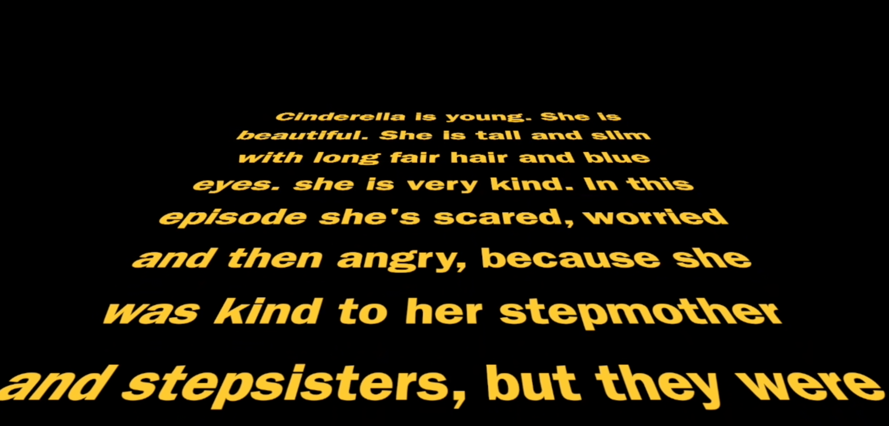 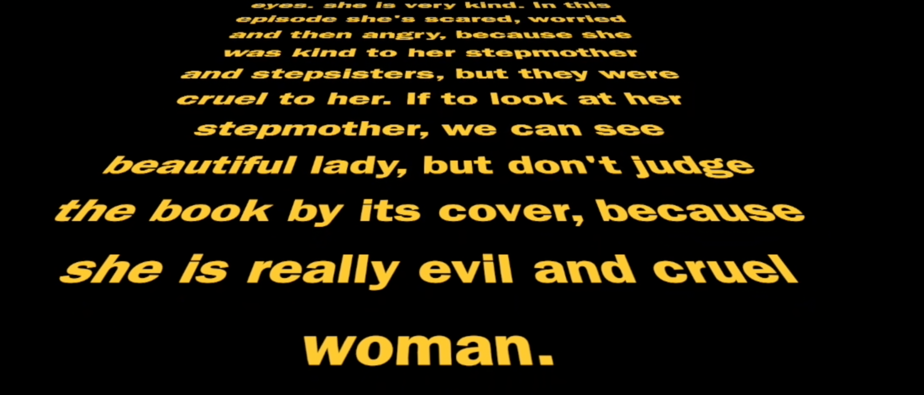 Домашнее задание к уроку:Quizlet: https://quizlet.com/ru/609793081/emotions-flash-cards/?newЗадание предназначены для самоконтроля, отправлять на проверку учителю не надо.Выполните упражнения на закрепление лексики:             Task 1. Answer the questions: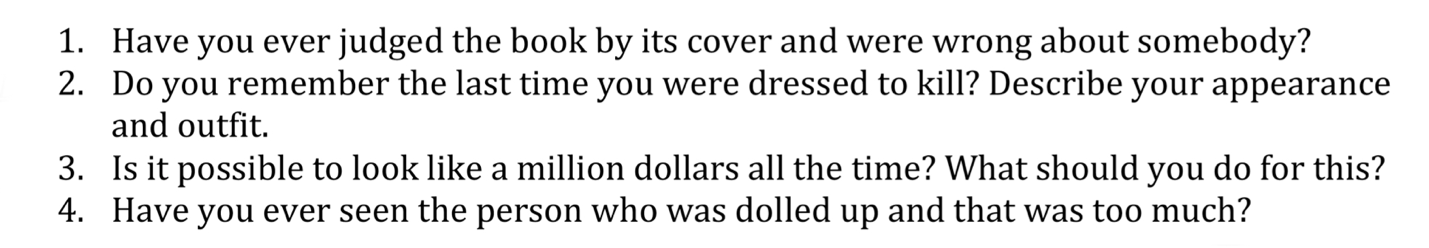             Task 2. Find the words in the word field: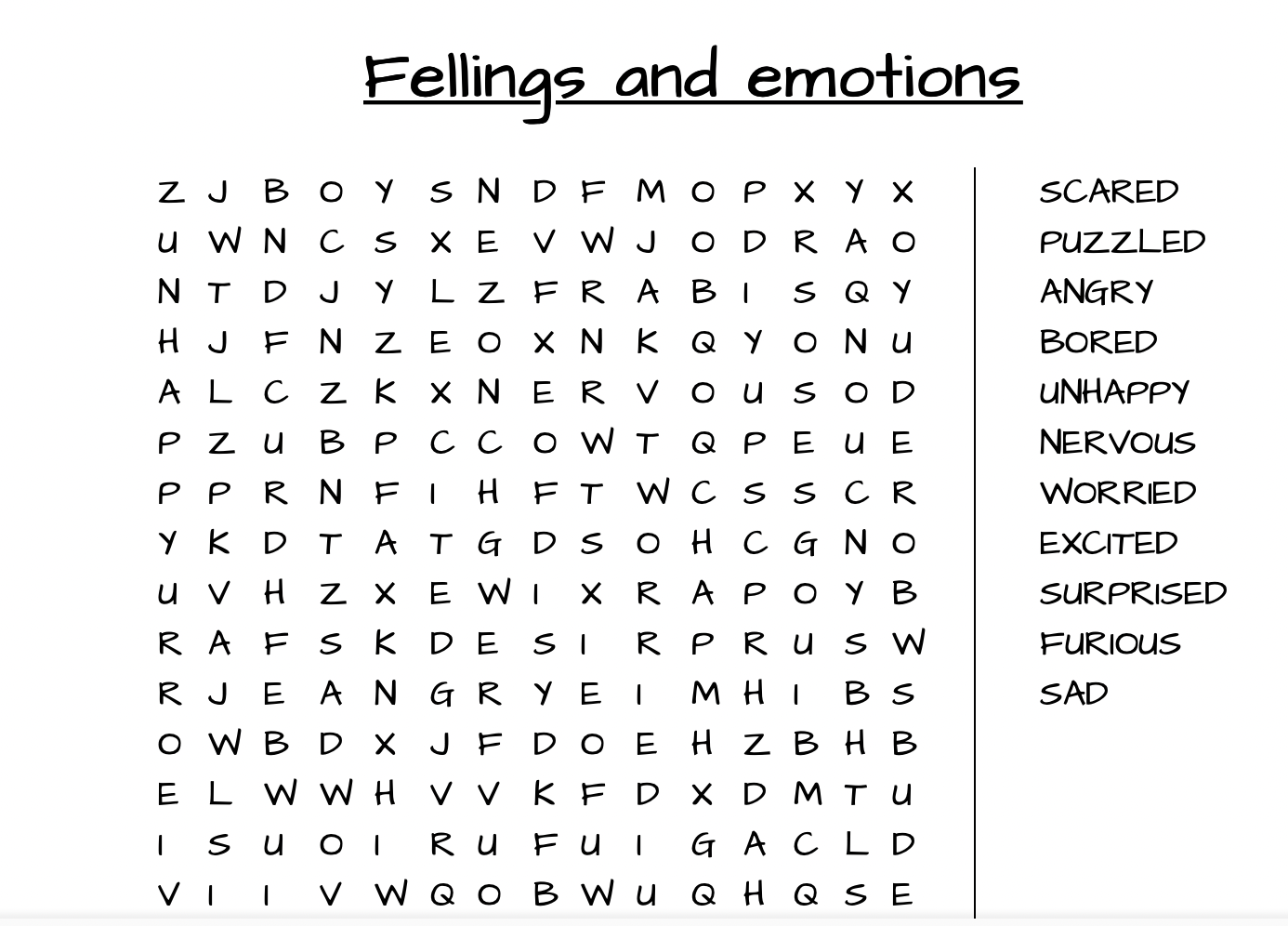 Task 3. Complete the sentences with 3 feelings:I feel ________________, when _____________________________________________.I feel ________________, when _____________________________________________.I feel ________________, when _____________________________________________.Рефлексия:https://quizizz.com/join?gc=39816535Откройте:  joinmyquiz.com Введите код: 3981 6535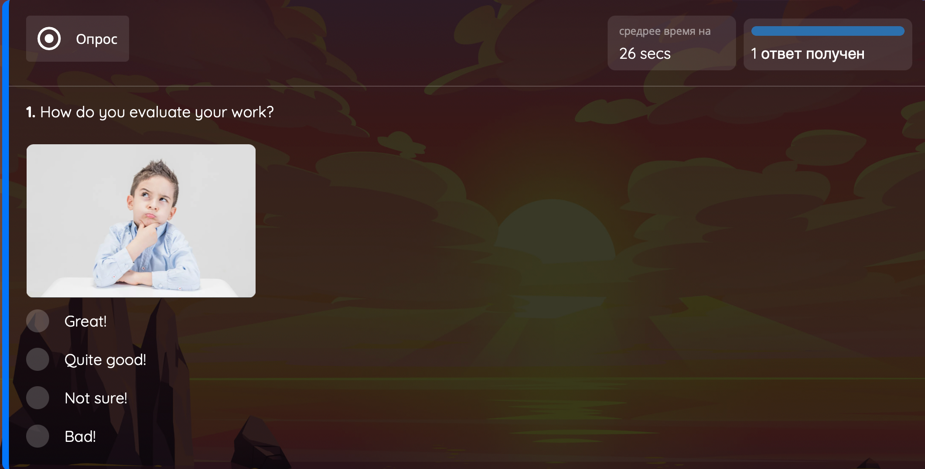 Основные виды учебной деятельности обучающихсяОсновные технологииОсновные методыФормы работыРесурсы Оборудование1. Просмотр и анализ видеолекции.2. Работа с тренировочными упражнениями.3.Выполнение письменного задания.4. РефлексияТехнологияИКТНаглядные;практические.ИндивидуальнаяПК/ноутбук/планшет, видео, лекция, учебник, словарь